Vážení rodičia .  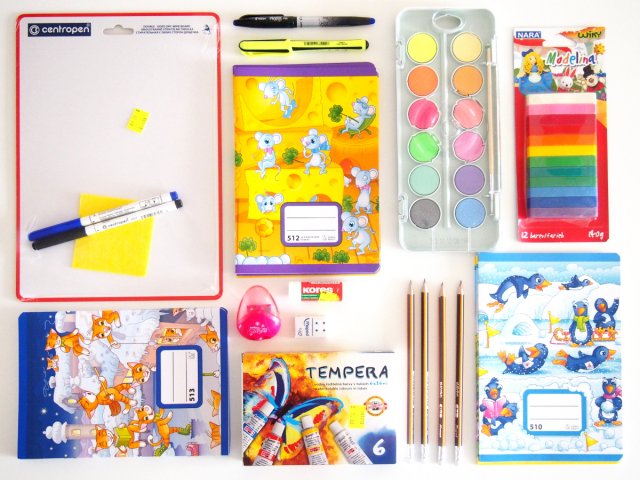      Škola Vám vie zabezpečiť sadu školských pomôcok , ktoré bude vaše dieťa potrebovať v 1.ročníku.Sada obsahuje predpisové zošity k šlabikáru a všetky ostatné pomôcky, ktoré dieťaťu vystačia celý školský rok / zošity, slovníček, farbičky, farby, výkresy, ceruzky, nožnice, lepidlo, pastelky.... /.Vaše dieťa bude potrebovať iba aktovku a papuče.Sada pomôcok bude automaticky objednaná a vy ju v septembri pri nástupe iba zaplatíte.Ďakujeme, že vám môžeme pomôcť.                                                                                                                                  ZŠ Železničná  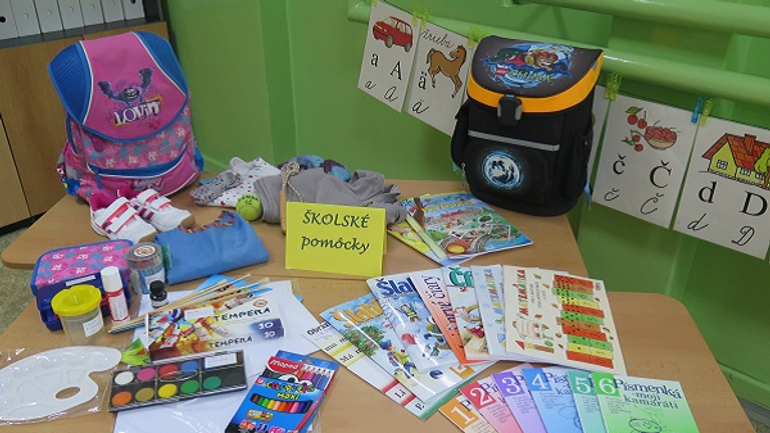 